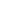 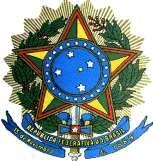 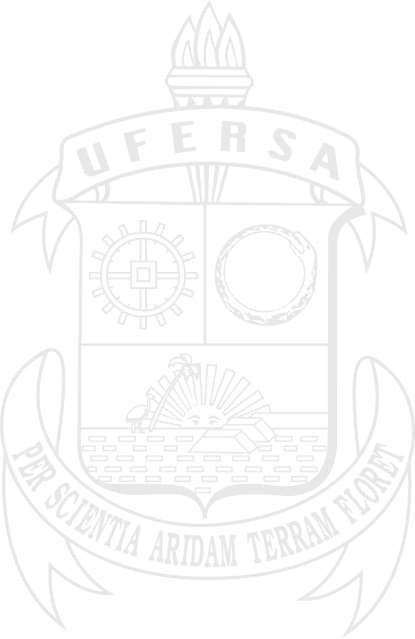 ANEXO IIIDECLARAÇÃO DE CIÊNCIADeclaro que estou ciente da inscrição do(a) servidor(a) ______________________________________________________________, ocupante do cargo de ___________________________________ no Edital Nº 01/2023 – PROGEPE, que trata do Apoio à Capacitação de Servidores em Eventos e Ações Externas, no intuito de obter de ajuda de custo para participar do ____________________________________________, a ser realizada(o) no período de _____________________ na cidade/estado _____________________.Data: ___/___/______________________________Assinatura e carimbo do chefe imediato